Approve by: _________________________________(Arts and Culture Staff Signature)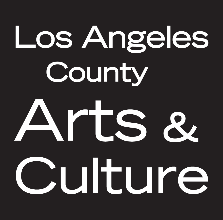 Invoice#: AG24-__________ DATE:  Name/Organization: Address: City, State: Zip Code: Email: Phone: LA COUNTY VENDOR IDENTIFICATION NUMBER:Instructions for Registering as Vendorhttps://www.lacountyarts.org/county-vendor-information-and-resourcesDescription of services$ 